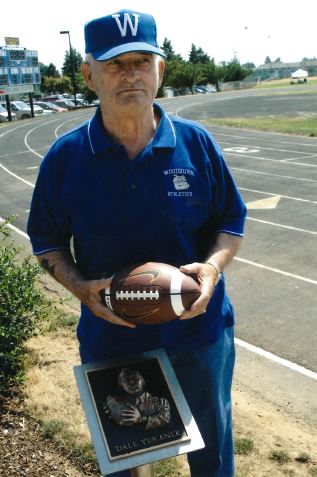 DALE YURANEKGraduated from Woodburn High School in 1948During high school he earned 10 varsity lettersGraduated from Western Oregon University in 1962Began teaching at Woodburn in 1962 retiring in 1994Head football coach for 16 seasonsServed as Athletic Director from 1970-1994Created the first school-to-work program in the state of OregonInducted into the first Hall of Fame class at Woodburn High School in 2003